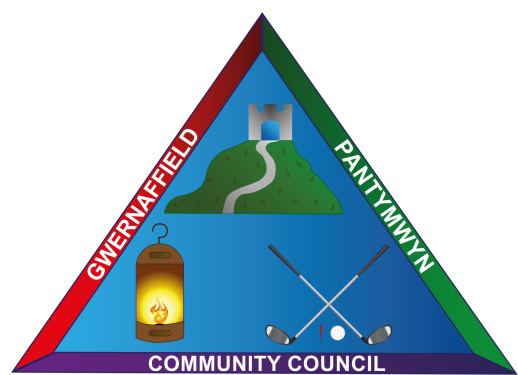 Dear Councillors / Annwyl GynghorwyrYou are hereby summoned to a meeting of Gwernaffield and Pantymwyn Community Council, 9 November 2022 / 9 Tachwedd at 7.00pm Ysgol Y Waun, Gwernaffield.The meeting will consider the agenda items below.Kay RobertsClerk / ClercAgenda 9 November 2022 / 9 Tachwedd 2022(A) Attendance  (B) ApologiesDeclaration of interestsTo approve the minutes of the 5 October 2022 meeting.(A) To receive any matters arising from the minutes. (B) To approve the minutes.To receive any Streetscene Matters.To receive an update from the Street Lighting and Road Safety Committee.To receive an update from the Community Events Committee.To receive any update/s from the Ward County Councillors.To consider and approve a Christmas Tree and Festive Lighting for Christmas 2022.To approve the schedule of November Accounts for Payment.10a. To receive quarter 2 Bank reconciliation 1 July – 30 September 2022 and consider half year expenditure to date.Clerk’s Update and Correspondence       12.(A) Planning Applications and (B) Decisions Planning Application Reference: 000592/22 Location: Inchcape, Cefn Bychan Road, Pantymwyn, Mold, CH7 5ENProposal: Singe storey infill extension to ground floor dormer and internal alterations.The time and date of the next meeting 7 December 2022, 7.00pm at Ysgol Y Waun. 